2020 Seniors’ Fair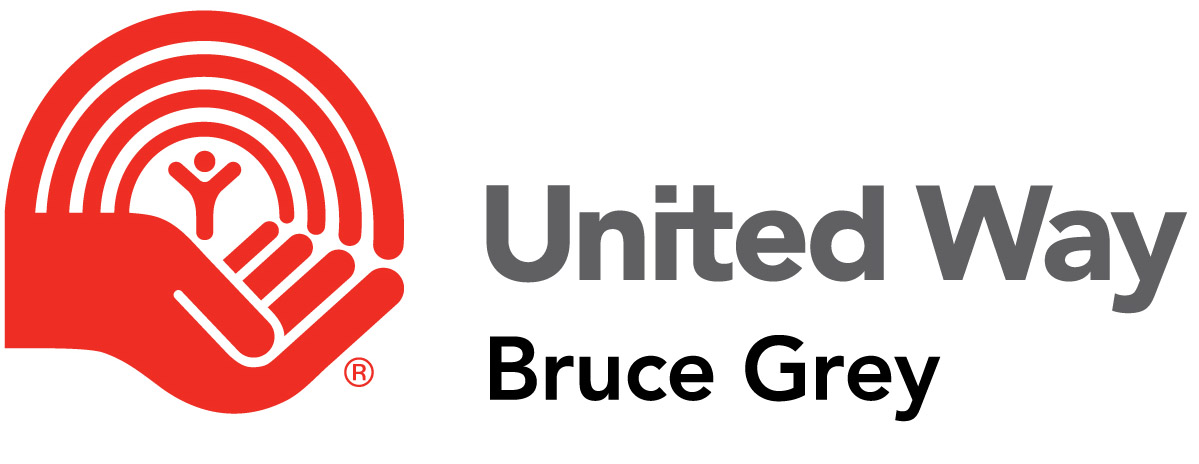 Wednesday June 3rdHarry Lumley Bayshore Community Centre, 1900 3rd Ave E, Owen SoundThe United Way of Bruce Grey believes an educated and informed community reduces elder abuse.Yearly attendance has been well over 1000 visitors since 2010 and we strive to grow and improve this event.  Online payment can now be made here.FEESBooth size: 6’x 2’ table.  One chair will be provided per *booth*.  WiFi is available on-site.     Non Profit: $75 (information only)       Non Profit: $100 (fundraising)               Business: $150Limited hydro connections are available on a 1st come, 1st paid status and must be reserved at the time of booking as with additional floor space for large stand up displays that are not located on your booth table. Exhibitors are responsible for their own equipment and extension cords, may begin setting up at 8:30 am and we ask all exhibitors to remain on display until 3:15 p.m.Please note the size of the booth is listed above.  If you need any additional floor space please contact The United Wayat the time of registration.  All products, services and information supplied at the Seniors’ Fair are specifically related to enhancing the lifestyles of seniors.  The United Way of Bruce Grey acts solely as a coordinator of this event bringing together businesses and organizations.  Each exhibitor is responsible for the safety and welfare of those that they interact with during the event.  The safety of those on site is our first concern.  Come share your expertise, your knowledge and enhance the lives of seniors.United Way of Bruce Grey –380 9th Street East, Owen Sound, Ontario N4K 1P1 at 519-376-1560 Fax: 519-376-5458 The United Way of Bruce Grey reserves the right to balance the Seniors Fair by adjudicating the number and placement of similar types of businesses or services.2020 Seniors’ Fair, Wednesday, June 3rd from 10:00 a.m. - 3:00 p.m.Harry Lumley Bayshore Community Centre, 1900 3rd Ave. East, Owen SoundOrganization/Company: _________________________________ Phone:_____________________(NOTE: this is how you will be promoted on printed material Contact Name: _________________________On-site/event rep: __________________________________________________________________________________    _____________________________________________________Mailing Address							EmailYes!  We can donate 300 Welcome Package usable samples/items and we’ll drop them off by WEDNESDAY MAY 15, 2020 at the United Way office!  (notepads, pens, gadgets or trinkets). DONATORS WILL BE ACKNOWLEGED IN A LETTER IN ALL WELCOME BAGSDescription of product/service/organization goals: *if needed, please use the reverse side* _____________________________________________________________________________________________________________*All exhibitors and support staff shall exercise caution if using any equipment, food stuffs, creams, lotions or personal body contact with those in attendance.  Please confirm _________ booth(s)    Please note that a booth is a 6’x 2’ table.HYDRO REQUEST: YES /NO      HALLWAY/outer foyer                BAY/SOUND ROOM REQUESTCIRCLE:    Non Profit: $75 (information only) or Non Profit: $100 (fundraising permitted on site)Business: $150                    Gold Sponsor: $500                          Exclusive Sponsor: $1000Please circle:  CASH      CHEQUE 	ONLINE       Credit Card Number: _________________________________Name on CC: _______________________________Expiry date: _______________Please note:  EMAIL registration form to manager@unitedwaybg.com by April 12th.  Payment is due by May 10 2020 to secure spot.  All unpaid spaces will be released May 15th to those on the waiting list.If you will be using a large stand up display that requires additional floor space, please confirm this at time of booking.  An additional cost will be applied to accommodate your display.  (sponsors exempt in foyer)The safety of those on site is our first concern: aisles must be free of any obstacle and at no time shall aisles or walkways be blocked or obstructed with cords, chairs, mats or items that could cause someone to fall or trip. If you or your volunteers require special accommodation, please let us know at the time of registration.  Due to the popularity of this event, and the limited space, booths are on a 1st come, 1st served basis and confirmed space will be allocated and confirmed when payment is received. Each registrant will be contacted within 1 week of receipt so if you haven’t heard from us, please call.A confirmation email will be sent to all registrants advising them of the time for set up/tear down and other important details regarding the day.  Receipt of submission (by fax/email) does not guarantee participation, payment does.   Pre-registration payment deadline is April 12 2020.    In order to prevent disappointment we recommend payment in full when booking.  Notice of cancellation must be received by: APRIL 5, 2018 for a full refund.  Cancellations April 1 through to May 25 will receive 50% of booth fee only, and afterwards, no refunds.  Payments can be dropped off at the United Way Bruce Grey office, Monday to Friday, 8:30 a.m. - 4:30 p.m. Please call first: 519-376-1560United Way of Bruce Grey –380 9th Street East, Owen Sound, Ontario N4K 1P1